Retention Schedule for HR Documentation (PSMC)The below table is reproduced from appendix 6.iii (Section 6.3.2.3) of the Principal Permanent Secretary Public Service Management Code (PSMC) of June 2018. Categories of documents apply as necessary.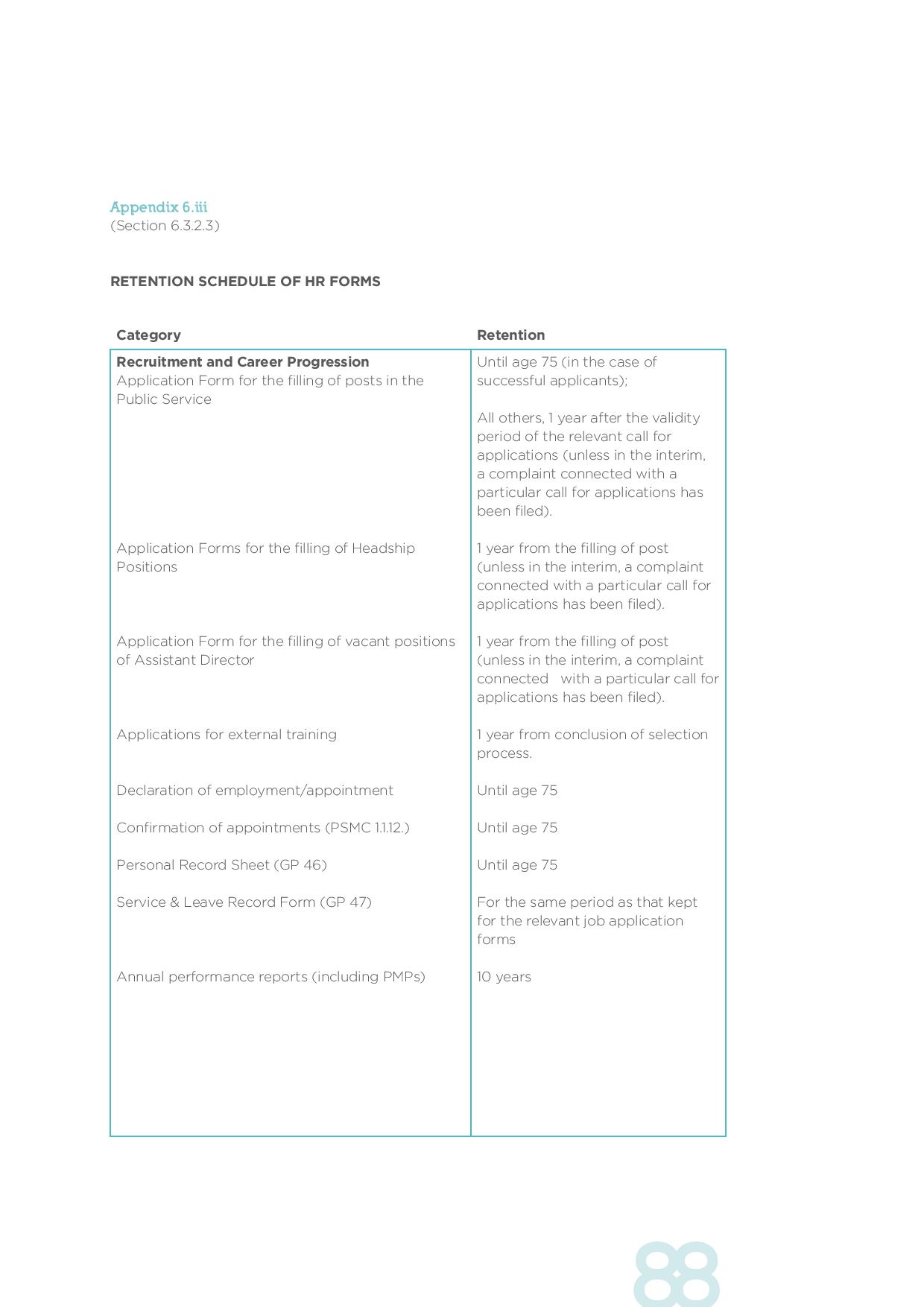 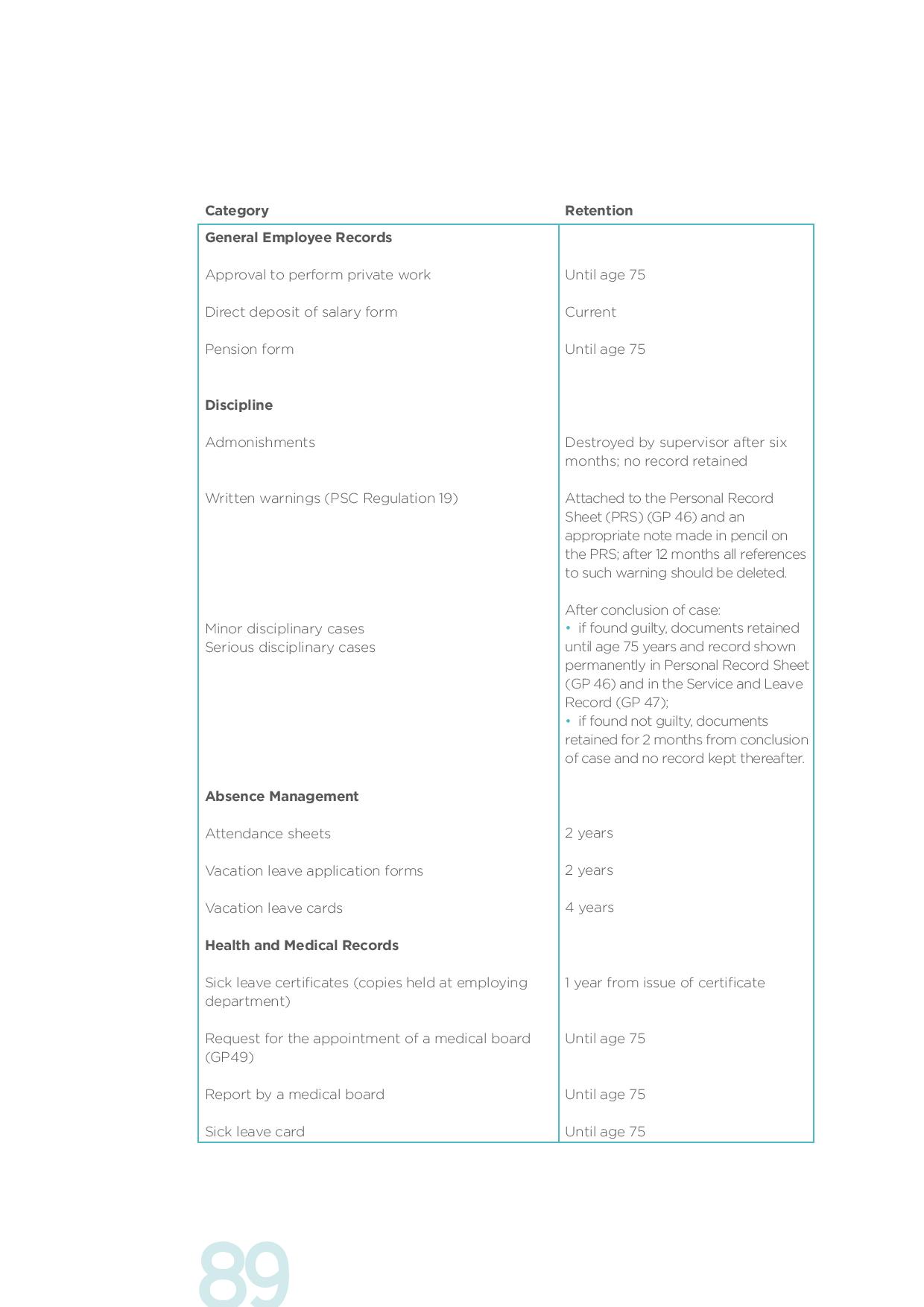 Retention Schedule for Other Documentation (not specified in PSMC)Quality RecordDetails OwnerMediaRetention PeriodJustification for Retention PeriodDisposal MethodComplaints logged according to clause 3.5.2 of the policy P-CO01 Records as per  Policy P-CO01Scientific and Regulatory Operations DirectorSoft copyOne year after the complaint has been resolvedInternal standard (remit of SROD)Soft copies - deletedInspectorate records on Qualified Person (QP)Records as defined in the relevant SOPsInspectorate and Enforcement DirectorHard and soft copyIndefinite as per clause 3.11 of Policy P-IN02Internal standard (remit of IED)N/APost-Licensing records related to adverse drug reaction (ADR) reporting and Qualified Person (QP-PV)Records as defined in the relevant SOPsPost-Licensing DirectorHard and soft copyADR reports: Reporter details on ADR form discarded immediately once the ADR is transmitted to Eudra Vigilance.QP-PV: IndefinitelyInternal standard (remit of PLD)Hard copies - shreddingCompetency records i.e. training records of competence, skills and qualificationRecords as per SOP- HR002Scientific and Regulatory Operations DirectorHard and soft copy10 years from date of termination of employmentIn line with HR Retention Policy - Data Protection Unit (OPM)Hard copies – shredding; soft copies - deletedRecruitment RecordsRecords as per Policy P-HR01Scientific and Regulatory Operations DirectorHard and soft copy10 years from date of termination of employment. In case of unsuccessful applicants, application documents retained for 1 year after the validity period of the relevant call for applications (unless in the interim, a complaint connected with a particular call for applications has been filed or there is a specific reason). In line with HR Retention Policy - Data Protection Unit (OPM)Hard copies – shredding; soft copies - deletedTravel-related documentationTravel files as per P-FCS04Scientific and Regulatory Operations Director / Head (Finance and Corporate Services)Hard and soft copy10 years from date of termination of employmentIn line with HR Retention Policy - Data Protection Unit (OPM)Hard copies – shredding; soft copies - deletedQueries received on accessibilityRecords as per policy P-MIA01Head (Medicines Intelligence and Access)Soft copy1 year according to clause 3.9 of the policy P-MIA01Internal standard (remit of MIAU)Soft copies - deletedDeclaration of interest formsRecords as per policy P-SS02ManagementHard copy5 years (unless in the interim, a complaint been filed or there is a specific reason)Internal standard (remit of SROD)Hard copies – shredding